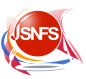 日本栄養･食糧学会Mail attached to eishokujimu@jsnfs.or.jp  or send FAX to +81-3-6902-0072  Date                      Please check membership category you are applying for  Regular □　Student □Name of Applicant___________________/__________________/__________________Family Name               First Name and Middle NameDate of Birth                                     Male □　　Female□　　　              Month         Day         Year         NationalityPlease check the box of institution or home address for receiving publication.□Institution/Company __________________________________________________  Department                                                                 Position/Title _________________________________________________________ Address                                                                    City ,State,/Province ___________________________________________________Postal Code, Country _________________________________________________ Phone No. _______________________  FAX No. __________________________ □Home Address                                                                 City ,State,/Province                                                                   Phone No. _______________________  FAX No. __________________________ E-mail ___________________________________________________Educational Status Graduated from                                                                 Year                 Doctorial DegreeDates         Degree                  Institution               Major Field of StudyPlease check up to three itemsReference InformationIntroduced by                                                            (The reference person must be a JSNFS member. If you are unable to find one,  provide the name of your adviser or supervisor)   .,                                                                         Membership Fees and PaymentAnnual membership fee is 10,000 yen for regular member or4,000 yen for studentPayment should be made by bank transfer to: Mizuho Bank ,Waseda Branch Savings Account  No. 2088982  Bank Code 0001.　　　　　　　Bank charge is not included in the above annual fee,Membership Application FormJapan Society of Nutrition and Food ScienceNutritional PhysiologyNutritional BiochemistryMolecular NutritionPublic Health NutritionClinical and Pathological NutritionEcology of EatingCookery ScienceFood Chemistry and Food AnalysisFood FunctionalityFood Engineering Processing, Distribution, and Storage of FoodHygiene and Safety of FoodPhysiologyBiochemistryMolecular BiologyClinical Medicine (Internal)Clinical Medicine (Surgical)Others  (                                         ) Describe your research ( less than 10 words)